Základná škola, Školská 389,  Sačurov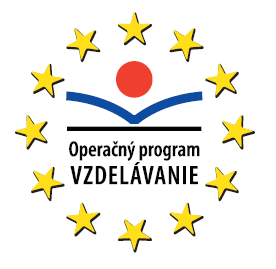 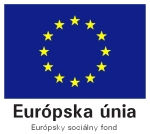      Meno a priezvisko: .....................................................................    Trieda: ...................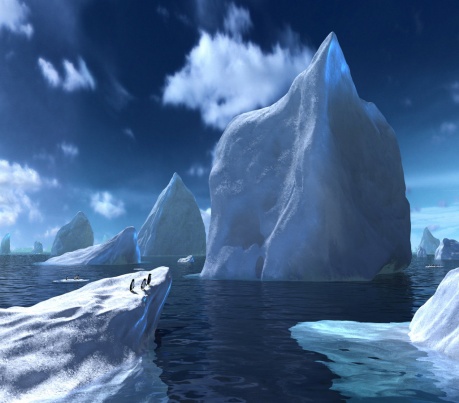 Čo sú ľadovce?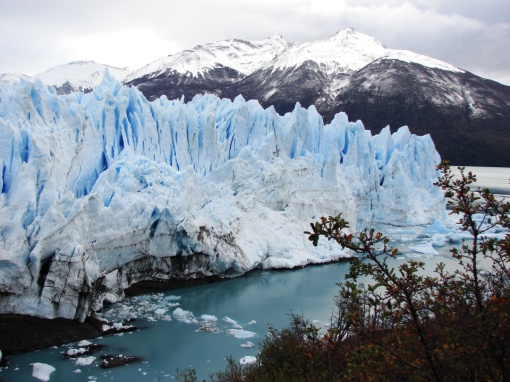 Ľadovcová dolina má tvar písmena:a) Ub) Vc) SDoplň:  Rozrušením hornín spôsobených ľadovcom vznikajú……………………………….       Roztopením ľadovca vzniknú……………………………       Tam, kde rieka padá do hĺbky cez skaly, vznikajú………………………………………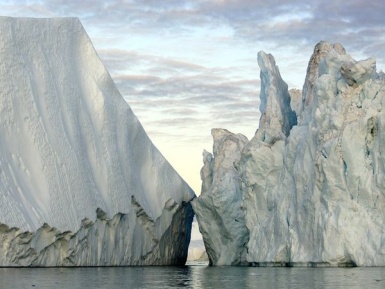 Morény sú:  a ) ľadovce             b) veľké valy kamenia             c) ľadovcové  jazerá5.  Podčiarkni najväčší ľadovec:    Glacier des Brosson,  Beringov ľadovec,  JostedalsbreenPopíš vznik ľadovca!  Geografia 6.ročník : Ľadovce  	                                                   © by 2011 Mgr. Iveta Šaffová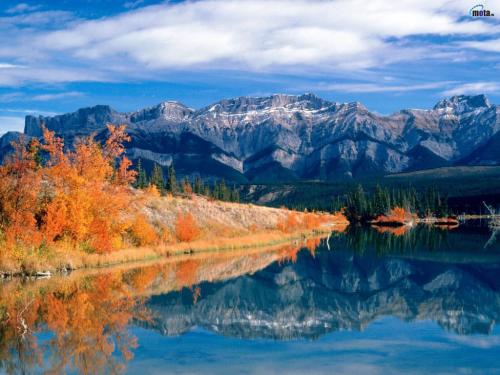 7.Posúď pravdivosť tvrdení   ÁNO/ NIE:   1. Najväčšia ľadová kryha mala plochu 30 tisíc km  štvorcových.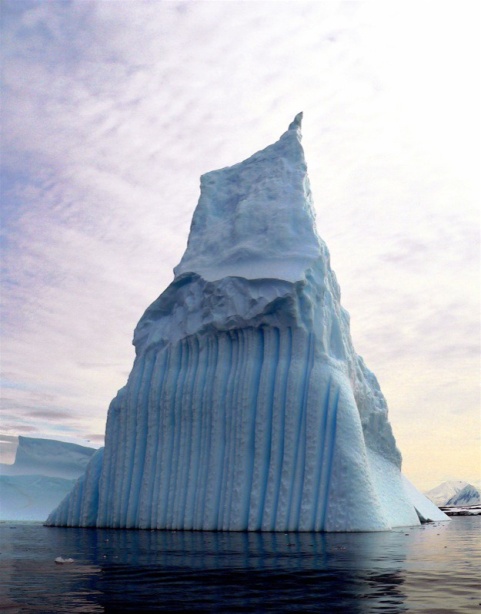    2. Najvyššia ľadová kryha merala 165 metrov.   3. V ľadovci sa našla múmia človeka. 	.Ľadovcovú dolinu tvoria ľadovce  hrubé niekoľko 100 m.8. Napíš ,kde vznikajú ľadovce.9.Vyhľadajte v atlase územia, pokryté ľadovcami. Geografia 6.ročník : Ľadovce  	                                                © by 2011 Mgr. Iveta Šaffová